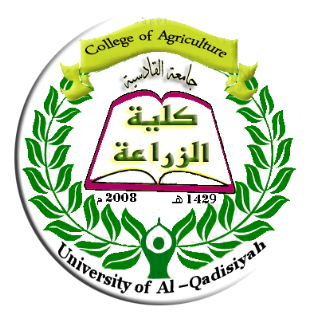 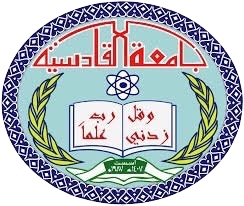 تقرير التقييم الذاتي لقسم الانتاج الحيواني /كليةالزراعة / جامعة القادسيةوفق المعايير الوطنية للاعتماد المؤسسي*اللجنة المكلفة بأعداد تقرير التقويم الذاتي للقسمأ.م.د. مهدي صالح       (رئيس القسم)      رئيسا أ.م.د. علي عبد الجبار    (مقرر القسم)    عضوام.د. نجلاء عبيس           عضواالمقدمة    إن التطور العلمي لأي مجتمع هو معيار تقدمه، وإن مسؤولية التطور العلمي تقع بالمرتبة الأولى على الجامعات والمؤسسات التعليمية. يعد تطبيق المواصفات القياسية الدولية والعمل للحصول على شهادة المطابقة من أهم خطوات تطبيق إدارة الجودة الشاملة عن طريق التأكيد على التحسينات المستمرة ومن خلال المحاور التالية: أ. المحور الأول: الروية والرسالة والأهداف  ب. المحور الثاني: البرنامج الاكاديمي والمناهج الدراسية لقسم الانتاج الحيواني د المحور الثالث: شؤون الطلبة د. المحور الرابع: أعضاء هيئة التدريسية والبحث العلمي ه-. المحور الخامس: بناية القسم والخدمات الطلابية والمجتمعية*البيانات الوصفية لكلية الزراعةاسم المؤسسة : كلية الزراعةنوع المؤسسة : حكوميةبدأت الدراسة:2008-2009اسم الوزارة التابعة لها : وزاره التعليم العالي والبحث العلمي الموقع الجغرافي  : العراق – محافظة الديوانية – منطقة النورية الموقع الالكتروني : http://agr.qu.edu.iq/البريد الالكتروني :agr@qu.edu.iq مدة الدراسات الأولية للحصول على درجة البكالوريوس : ( اربع سنوات )لغة الدراسة : العربية + الإنكليزيةقسم الانتاج الحيواني       استحدث قسم الانتاج الحيواني في الكلية في العام الدراسي 2009 / 2010 بموجب كتاب وزارة التعليم والبحث العلمي / دائرة الدراسات والتخطيط والمتابعة ذي العدد ( ت م3 3650 ) في 25/3/2009 وبموجب الأمر الجامعي ذي العدد 4246 في 29 / 3 / 2009.   إن الهيكل التنظيمي للقسم يتمثل برئيس القسم  ومقرر القسم والسكرتارية واللجنة العلمية  واللجنة الامتحانية ، فضلا عن مجموعة من اللجان الاخرى كلجنة متابعة غيابات الطلبة والارشاد التربوي ومتابعة الحقول  وغيرها. يقوم القسم بشكل اساسي بمتابعة العملية التدريسية بشكل متواصل ومحاولة تذليل العقبات التي تحول دون تحقيق القسم لأهدافه. فضلا عن توثيق كل ما يخص الطلبة خلال جميع سنوات الدراسة في الكلية  وخزنها فى أماكن أمينه وعديدة حفاظأ عليها من المخاطر المختلفة كالحريق وغيرها.  فضلا عن رعاية الجانب البحثي للتدريسيين وتطوير مهارات الكادر الزراعي في الكلية ذات العلاقة باختصاص القسم، فضلا عن دور القسم في عملية تقييم التدريسيين والموظفين المنتسبين اليه سنويا، و الحرص على إن تكون  العلاقة الأدارية  بين القسم وعمادة الكلية والأقسام والوحدات الأخرى تعتبر جيدة . والقسم إداريا وبحثيا مرتبط أكاديميا بسياسة الكلية والهيئة والوزارة لذا تكون الصلاحيات الممنوحة لمجلس القسم محدودة.المحور الاولويشمل كل من النبذة التاريخية عن تأسيس الكلية والقسم، ورؤية ورسالة واهداف قسم الانتاج الحيواني * نبذة تاريخية عن تأسيس الكلية  والقسماستحدثت كلية الزراعة وذلك استنادا إلى ما جاء بكتاب وزارة التعليم العالي والبحث العلمي / دائرة الدراسات والتخطيط والمتابعة / قسم الدراسات والتخطيط / الافراد ذي العدد ت م3 /4187 في 2008/5/26 واستقبلت الكلية طلبتها في العام الدراسي 2008-2009 في قسمي البستنة وهندسة الحدائق وعلوم التربة والموارد المائية.  واستحدث قسم الانتاج الحيواني في الكلية في العام الدراسي 2009 / 2010 بموجب كتاب وزارة التعليم والبحث العلمي / دائرة الدراسات والتخطيط والمتابعة ذي العدد (ت م3 3650 ) في 25/3/2009 وبموجب الأمر الجامعي ذي العدد 4246 في 29 / 3 / 2009 *رؤية ورسالة واهداف قسم الانتاج الحيواني	      تشتق كل من رؤية ورسالة واهداف قسم الانتاج الحيواني من اطار رؤية ورسالة واهداف كلية الزراعة ، اذ يرى القسم ان كلية الزراعة عموما وقسم الانتاج الحيواني خصوصا يمثل فرصة حقيقية للنهوض بالاقتصاد الوطني أو بأي من قطاعاته الإنتاجية أو الخدمية  وتطوير القطاع الزراعي ولعل أول الخطوات في هذا الأتجاه وأهمها هي إعداد الكوادر البشرية المؤمنة بأهمية الزراعة والمؤهلة تربوياً وعلميا وعملياً لترجمة هذا الإيمان إلى واقع ملموس.       وتتلخص رفد القطاع الزراعي بالمهندسين الزراعيين المؤهلين تربويا وعلميا وعمليا والقادرين على نشر وترسيخ الافكار والممارسات الجديدة في الزراعة وفي الحياة الريفية والمساهمة النشطة في اجراء البحوث ، لإيجاد الحلول للمشكلات الزراعية، او لابتكار افكار وممارسات جديدة غير تقليدية واقامة الدورات التدريبية لأبناء الريف خاصة والعاملين في هذا القطاع عامة لتحسين مستوى ادائهم. ويمكن إجمال أهداف القسم في تخصص الانتاج الحيواني بالنقاط التالية:تزويد الطلاب بفهم واسع عن التخصص وتمكينهم من تطبيق المهارات النظرية والعملية فى مجال العمل.تلبية احتياجات وتطلعات الأفراد وسوق العمل من خلال العمل على مطابقة التعليم لهذه الاحتياجات.تخريج طلاب ذو جودة عالية مع الفهم والمعرفة والمهارة والصفات الشخصية لتنفيذ الوظائف الخاصة بتخصص الانتاج الحيواني وكذلك في مجال البحث العلمي.توفير بيئة تعليمية تلبي المتطلبات الأكاديمية لتمكين خريجي القسم من الانضمام إلى المؤسسات العلمية الخاصة بعلوم الزراعة.تمكين الطلاب من القيام بمشاريع زراعية فى مجال التخصص وبما يتوافق مع البرنامج الأكاديمي.المحور الثاني البرنامج الاكاديمي والمناهج الدراسية لقسم الانتاج الحيواني يعتبر قسم الانتاج الحيواني احدى حلقات المؤسسة الحكومية المتمثلة بكل من جامعة القادسية وكلية الزراعة، لذلك فأن سياسات القسم واستراتيجياته المتعلقة بالمناهج الدراسية متعلقة بشكل مباشر بتعليمات الجامعة والوزارة عدا حالات بسيطة مثل تعديل المناهج الدراسية والتي هي بدورها مرتبطة بقرارات اللجان القطاعية في الوزارة.  ويمنح القسم شهادة البكالوريوس في الانتاج الحيواني ولا توجد في القسم برامج للدراسات العليا حاليا.       إن الحصول على الشهادة الأولية يتم بعد تخطي السنوات الدراسية الأربعة ومن خلال حضور المحاضرات والمشاركة في النشاطات الصفية وإعداد التقارير المختبرية والاشتراك في برامج التدريب المنهجي والنجاح في الاختبارات والامتحانات المختلفة والتي تجري على مدار العام الدراسي، علما أن النظام الدراسي في القسم هو النظام الفصلي، وفيما يلي تفاصيل النظام الدراسي  للمراحل الدراسية الاربع بفصليها الخريفي والربيعي مبينة بالجداول ادناه: *نقاط القوة 1. تركز المناهج على اكساب الطلبة المهارات التخصصية المهنية بصياغة اجرائية قابلة للتطبيق والقياس والملاحظة.2. توصف المقررات الدراسية في البرامج الاكاديمية بشكل دقيق متضمنة معلومات عامة عن المقرر وصف مختصر للمقرر يضم مخرجات التعلم للمقرر والمفردات التى يشتمل عليها المقرر والمصادر المعتمدة في المقرر والأساليب المعتمدة في تقويم المقرر. 3. يتضمن محتوى مقررات البرنامج الأكاديمي خبرات وانشطة معرفية وميدانية تطبيقية بشكل يساعد الطلبة على تطوير معارفهم ومهاراتهم واتجاهاتهم النفسية.4. تعمل المؤسسة التعليمية على استعمال طرائق التعلم الالكترونية والتفاعلية الحديثة.5. توجد في القسم لجنة للتدريب الصيفي تقوم بتنظيم عملية تدريب الطلبة في العطلة الصيفية وذلك من قبل خلال استمارات ترد من الوزارة وترسل إلى مواقع التدريب بكتاب سري وتستلم اللجنة ردود جهة التدريب والتي تبين تقييم الطالب خلال فترة التدريب.*نقاط الضعف •لا توجد اتفاقيات مع الكليات المناظرة في الجامعات العالمية الرصينة لتطوير المناهج واستضافة خبراء المناهج في الجامعات العالمية لمناقشة آليات تقويمها وتطويرها.•عدم وجود شهادات الاعتماد الدولية للبرامج الاكاديمية في الجامعة والكلية.•لا يوجد تطوير لاستراتيجيات التعليم والتعلم في المؤسسة التعليمية وفقا لعملية التغذية الراجعة من قبل الطلبة التى تساعد في تقويم تلك الاستراتيجية وتطويرهاالمحور الثالث 	شؤون الطلبة	آلية قبول الطلبة : يتم قبول الطلبة فى القسم قبولا مركزيا من خلال توزيع الطلاب من قبل الوزارة على مختلف الكليات والمعاهد، حيث يقوم الطالب من خريجى الدراسة الاعدادية الفرع العلمى بمليء استمارة القبول التى من خلالها يتم قبوله واعتمادا على تسلسل اختياراته ومعدله وأعداد الطلبة المتقدمين والحدود الدنيا للمعدلات. يتم قبول الطلبة المتقدمين إلى الكلية بشكل إجمالي على الأقسام الزراعية والتي يكون قسم الانتاج الحيواني واحدأ منها حيث يتم توزيع الطلاب على هذه الأقسام اعتمادا على رغباتهم التي يثبتونها بواسطة مليء استمارة اختيارات داخلية وكذلك على معدلاتهم في الدراسية الاعدادية .طلبة البكلوريوس وفق المرحلة الدراسية للسنوات الثلاث الاخيرة نقاط القوةالية قبول الطلاب فى الكلية قبولا مركزيا من خلال توزيع الطلاب من قبل الوزارة على مختلف الكليات والمعاهدتوفر الكلية والقسم سياسة واضحة ومحددة ومعلنة للقبول. يتم قبول الطلبة الأوائل على العراق من خريجي المعاهد الزراعية.نقاط الضعف 1. 	انخفاض احتمالية حصول الخريجين على وظائف يؤدي إلى قلة حماس الطلاب على الاقبال على الكلية خصوصا خلال العامين الاخيرين كما هو واضح في الجدول اعلاه وعدم الاهتمام بالدراسة والتكاسل والابتعاد عن الأبداع ممن يداوم فعلا في الكلية.2. زيادة المنافسة من قبل الكليات الأهلية والجامعات العربية والعالمية فى مجال التخصصات الدقيقة.3. ٠	في بعض الأحيان يحصل أن يكون قبول الطالب في القسم ليس باختياره أما بسبب المعدل أو خطأ في استمارة القبولالمحور الرابعالهيئة التدريسية، ويتضمن الأمور التي تخص الكادر التدريسي في القسم وسبل تطوير قدرات هذا الكادر وإنجازاته العلمية والعلاقة بينه وبين الطلبة.تدريسي قسم الانتاج الحيواني/ كلية الزراعة/ جامعة القادسية / القاب وشهادات للعام الدراسي 2021 -2022البحوث المنشورة لتدريسي قس الانتاج الحيواني للعام الدراسي 2021-2022نقاط القوة يعد التدريسيين والهمة العالية لقيادات القسم من أهم العوامل التي ساهمت في نجاح القسم الرغبة لدى معظم التدريسيين لتطوير المناهج الدراسية بما يتناسب والتطور العلمي الذي يشهده العالم.تنوع التخصصات الدقيقة للكادر التدريسي.إكمال جميع التدريسيين لنصابهم التدريسي إضافة إلى تكليف معظمهم بساعات إضافية.حصول معظم التدريسيين على ترقية علمية خصوصاً من درجة مدرس مساعد إلى مدرس.تعتبر نسية طالب إلى تدريسي مقبولة إلى حد ما.4. يتم بشكل مستمر تطوير مهارات الكادر التدريسي من خلال: المشاركة في دورات طرائق التدريسوإقامة الحلقات والندوات الدراسية او إقامة دورات تخصصية يشارك فيها التدريسيون من داخل وخارج القسم  والمشاركة في المؤتمرات العلمية التي تقيمها الجامعات المختلفة.نقاط الضعفعدم وجود استراتيجية للبحث العلمي مع قلة التخصيصات المالية الخاصة لذلك.عدم الحصول على الموافقة على فتح دراسات عليا لغاية العام الحالي بالرغم من تكرار المخاطبات وارسال المشاريع المقترحة لدراسة الماجستير في القسم.عدم وجود خط إنترنيت خاص بالقسم.قلة فرص الاحتكاك مع المؤسسات الأكاديمية العالمية مما يؤثر سلبا على إمكانية الاطلاع على الأساليب الحديثة في عمليتي التعليم والتعلم.نحتاج زيادة دعم البرامج التدريبية للكوادر التدريسية من قبل الوزارة لفرض إطلاع أكبر عدد ممكن من التدريسيين على الأساليب الحديثة المتبعة في أنظمة التعليم العالي في العالم.المحور الخامس	بناية القسم والخدمات الطلابية والمجتمعية     تم في العام الحالي استلام البناية الجديدة لقسم الانتاج الحيواني بعد تلكؤ لسنوات عديدة في بنائها لذا فان القاعات الدراسية والمختبرات والغرف الخاصة بادارة القسم والتدريسيين تعتبر كافية  مقارنة بالبناية السابقة الا انها لا زالت تفتقر الى حدما الى مستوى جيد من التأثيث، وفي حين تتوفر اجهزة العرض في القاعات والتي تعتبر مساحتها وعددها كافية لتغطية جدول المحاضرات واعداد الطلبة، وفي ادناه جداول ببعض الخدمات الطلابية وفقرات تتعلق بالمكتبة يستفاد منها طلبة قسم الانتاج الحيواني كما باقي طلبة الكلية. المرحلة الاولىالمرحلة الاولىالمرحلة الاولىالمرحلة الاولىالمرحلة الاولىالمرحلة الاولىالمرحلة الاولىالفصل الاولالفصل الاولالفصل الاولالفصل الثانيالفصل الثانيالفصل الثانيالمادةالمادةعدد الوحداتالمادةالمادةعدد الوحداتالمادةالمادةعدد الوحداتالمادةالمادةعدد الوحداتكيمياء تحليليةكيمياء تحليلية3اللغة العربيهاللغة العربيه1مبادئ انتاج حيوانيمبادئ انتاج حيواني3مبادئ طيور داجنةمبادئ طيور داجنة3حقوق انسانحقوق انسان1حيوان عامحيوان عام3مبادئ تربةمبادئ تربة3رياضياترياضيات3حاسبات1حاسبات11محاصيل حقليةمحاصيل حقلية3مساحة مستويةمساحة مستوية2حاسبات 2حاسبات 21كيمياء عضويةكيمياء عضوية3المرحلة الثانيةالمرحلة الثانيةالمرحلة الثانيةالمرحلة الثانيةالفصل الاولالفصل الاولالفصل الثانيالفصل الثانيالمادةعدد الوحداتالمادةعدد الوحداتالمادةعدد الوحداتالمادةعدد الوحداتصحة منتجات حيوانية3وراثة3احياء مجهرية3مبادئ علم ألالبان3مبادى بستنة3محاصيل علف ومراعي3كيمياء حيوية3مبادئ اقتصاد زراعي2مبادئ علم الاسماك3حرية وديمقراطية1مكننة انتاج حيواني3حاسبات 41حاسوب31المرحلة الثالثةالمرحلة الثالثةالمرحلة الثالثةالمرحلة الثالثةالمرحلة الثالثةالفصل الاولالفصل الاولالفصل الثانيالفصل الثانيالمادةعدد الوحداتالمادةعدد الوحداتالمادةعدد الوحداتالمادةعدد الوحداتفسلجة حيوان3تربية وتحسين حيوان3تفقيس وادارة مفاقس3امراض حيوان3تغذية حيوان3فسلجة طيور داجنه3بيئة وسلوك حيوان3تكنلوجيا منتجات دواجن3حشرات طبية3فسلجة تناسل3تصميم وتحليل تجارب3تطبيقات في الحاسوب1اللغة الانكليزية 31المرحلة الرابعةالمرحلة الرابعةالمرحلة الرابعةالمرحلة الرابعةالفصل الاولالفصل الاولالفصل الثانيالفصل الثانيالمادةعدد الوحداتالمادةعدد الوحداتتربية وتحسين طيور3علم اللحوم3انتاج اغنام وماعز3أنتاج جاموس3انتاج لحوم3انتاج ابقار حليب3تغذية طيور داجنة3علم الحياة الجزيئي3ادارة مراعي3انكليزي 41اللغة الانكليزية 42مشروع التخرج2حلقات دراسية1العام الدراسيالعدد العدد العدد العدد المجموع العام الدراسيالاولى الثانية الثالثة الرابعة المجموع (2020-2021)31 39 34 61 165 (2021-2022)9253732103(2022-2023)711253780الاسم الرباعي واللقبالشهادةاللقب العلميعلاوي لعيبي داغر عبدالله الحريشاويدكتوراهأستاذعلي سامي امين حسن الشمريدكتوراهأستاذفلاح حسن عبد اللطيف قنبر الحسنماجستيرأستاذتحسين عبود صويحي مشيل السعيديماجستيرأستاذ مساعدحيدر غازي عبد الشهيد عباس الفتلاويدكتوراهأستاذ مساعدرائد كوكب عبد الحسين هادي المهجةماجستيرأستاذ مساعدعباس كاظم حمزة عبدالله الشبانيدكتوراهأستاذ مساعدعلي عبد الجبار ابراهيم علي الجعيفريدكتوراهأستاذ مساعدفادي جواد حمزة صالح الشمريدكتوراهأستاذ مساعدكاظم جواد لفتة بجاي ال ازيرجدكتوراهأستاذ مساعدمهدي صالح محمد احمد الكرويدكتوراهأستاذ مساعدشروق حسين جابر عباس الجبردكتوراهمدرسكفاح عذيب جمعة لفتة الاسديدكتوراهمدرسمحمد رسول مهدي جاسم الكلابيدكتوراهمدرسمسار صائب كاظم محمد العكيليماجستيرمدرسمهند عباس متعب شعلان الجبوريماجستيرمدرسنجلاء عبيس هلول جاسم الجبوريدكتوراهمدرسرغيد فيصل صبري خصير السبتيماجستيرمدرس مساعدسامر ناظم عبد هادي الغانميماجستيرمدرس مساعدمحمد رسول محيل سلمان الحميداويماجستيرمدرس مساعدوليد سامي جواد كاظم البجريماجستيرمدرس مساعدIraqi Journal of Veterinary SciencesمشتركOvario-utero protective effect of silymarin in ethidium bromide treated female ratsAl-Qadisiyah Journal of pure scienceمنفردComparative physiology study of side effect between Xenical and Lipo-6 supplements which treated obese rabbetsAl-Qadisiyah Journal For Agriculture Sciences (QJAS)منفردImpact of Cryopreservation Techniques on Embryos Viability and Normality in Awassi SheepsNVEO - Natural Volatiles & Essential OilsمشتركConsequences Of Vitrification On Survivability And Subsequent Development Of Shami Goat’s Early Embryos In Different Cryopreservation ProtocolsPakistan Journal of Medical and Health SciencesمشتركA survey for some kinds of livestock,s ticks in Dhi-Qar and Al-Muthanna Governorates/IraqPakistan Journal of Medical and Health SciencesمشتركA study of parasitic Ticks that affects Buffaloes in Dhi-Qar and Al-Muthanna Governorates/IraqEuphrates Journal of Agriculture ScienceمشتركRelationship GDF9B GENEpolymorphisim with litter size in Iraqi AwasswiIOP Conference Series: Earth and Environmental ScienceمشتركEffect of Addition Stachys Lamiaceae Water Extract on Chilling Sheep Sperms Derived from the Vas Deference'sIOP Conference Series: Earth and Environmental ScienceمشتركEvaluation of the In Vitro Embryo Production of Farm Animals Under the Circumstances of Embryo Transfer TechnologyNVEO - Natural Volatiles & Essential OilsمشتركConsequences Of Vitrification On Survivability And Subsequent Development Of Shami Goat’s Early Embryos In Different Cryopreservation ProtocolsIOP Conference Series: Earth and Environmental ScienceمشتركEffect of Addition Stachys Lamiaceae Water Extract on Chilling Sheep Sperms Derived from the Vas Deference'sIOP Conference Series: Earth and Environmental ScienceمشتركEvaluation of the In Vitro Embryo Production of Farm Animals Under the Circumstances of Embryo Transfer TechnologyNVEO - Natural Volatiles & Essential OilsمشتركConsequences Of Vitrification On Survivability And Subsequent Development Of Shami Goat’s Early Embryos In Different Cryopreservation ProtocolsIOP Conference Series: Earth and Environmental ScienceمنفردBody Condition Score and Its Association with Productive and Reproductive Performance and Health Status in Dairy Cattle: Review ArticleAl-Qadisiyah Journal of pure scienceمشتركIntestinal Escherichia coli and Cutaneous Staphylococcus aureus Bacterial Contamination of the Operation Lounges in Al-Diwaniyah Province HospitalsVeterinary PractitionerمشتركSTUDY THE EFFECT OF BLUE PANIC (PANICUM ANTIDOTALE) ON DIGESTIBILITY, HEMATOLOGY AND SOME BIOCHEMICAL PARAMETERS OF LOCAL IRAQI GOATIOP Conference Series: Earth and Environmental ScienceمشتركEffect of Addition Stachys Lamiaceae Water Extract on Chilling Sheep Sperms Derived from the Vas Deference'sIOP Conference Series: Earth and Environmental ScienceمشتركEffects of Harmful Gases Emitted from Poultry Houses on Productive and Health PerformanceAl-Qadisiyah Journal For Agriculture Sciences (QJAS)مشتركA Review of The Current Status of Migratory Wild Birds in Iraq and SyriaIOP Conference Series: Earth and Environmental ScienceمشتركEffects of Harmful Gases Emitted from Poultry Houses on Productive and Health PerformanceAl-Qadisiyah Journal For Agriculture Sciences (QJAS)مشتركA Review of The Current Status of Migratory Wild Birds in Iraq and SyriaAl-Qadisiyah Journal For Agriculture Sciences (QJAS)مشتركRole of Some Inducing Additives in in vitro Maturation Environment of Farm Animal's Oocytes: Status EvaluationAl-Qadisiyah Journal For Agriculture Sciences (QJAS)مشتركEffect of Different Proportions of Probiotics on Immunological Blood Parameters of Babcock Laying Hens Strainنوع الخدمات الطلابية والمجتمعية المساحة الكلية النادي الطلابي ملعب كرة قدم المكتبة216 متر مربع3500 متر مربع392 متر مربعالنادي الطلابي ملعب كرة قدم المكتبة216 متر مربع3500 متر مربع392 متر مربعالمكتبةالمكتبةمساحة مكتبة الكلية 392 م2المساحة المخصصة للمطالعة في المكتبة    300 م2عد مقاعد المطالعة في المكتبة154المساحة المخصصة للمطالعة للطالب الواحد  2 م2